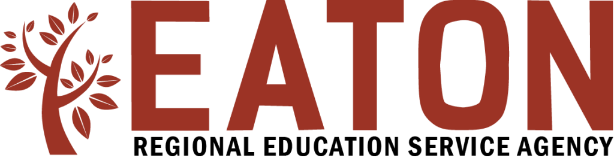 Human ResourcesThreat Assessment – Person of Concern InterviewHuman ResourcesThreat Assessment – Person of Concern InterviewHuman ResourcesThreat Assessment – Person of Concern InterviewHuman ResourcesThreat Assessment – Person of Concern InterviewINSTRUCTIONS: Use these questions as a guide to interview the person of concern making the threat or exhibiting concerning behavior. Other questions should be asked, if appropriate and relevant. This form should NOT be completed by the person of concern. Use quotation marks to indicate the person of concern’s exact words when applicable.INSTRUCTIONS: Use these questions as a guide to interview the person of concern making the threat or exhibiting concerning behavior. Other questions should be asked, if appropriate and relevant. This form should NOT be completed by the person of concern. Use quotation marks to indicate the person of concern’s exact words when applicable.INSTRUCTIONS: Use these questions as a guide to interview the person of concern making the threat or exhibiting concerning behavior. Other questions should be asked, if appropriate and relevant. This form should NOT be completed by the person of concern. Use quotation marks to indicate the person of concern’s exact words when applicable.INSTRUCTIONS: Use these questions as a guide to interview the person of concern making the threat or exhibiting concerning behavior. Other questions should be asked, if appropriate and relevant. This form should NOT be completed by the person of concern. Use quotation marks to indicate the person of concern’s exact words when applicable.INSTRUCTIONS: Use these questions as a guide to interview the person of concern making the threat or exhibiting concerning behavior. Other questions should be asked, if appropriate and relevant. This form should NOT be completed by the person of concern. Use quotation marks to indicate the person of concern’s exact words when applicable.SECTION I – Person of Concern Information (Completed by Interviewer)SECTION I – Person of Concern Information (Completed by Interviewer)SECTION I – Person of Concern Information (Completed by Interviewer)SECTION I – Person of Concern Information (Completed by Interviewer)SECTION I – Person of Concern Information (Completed by Interviewer)NameNameNameDate Of InterviewDate Of InterviewSECTION II – Questions (Completed by Interviewer)SECTION II – Questions (Completed by Interviewer)SECTION II – Questions (Completed by Interviewer)SECTION II – Questions (Completed by Interviewer)SECTION II – Questions (Completed by Interviewer)Do you know why I wanted to talk with you? Tell me.Do you know why I wanted to talk with you? Tell me.Do you know why I wanted to talk with you? Tell me.Do you know why I wanted to talk with you? Tell me.Do you know why I wanted to talk with you? Tell me.What happened today when you were [place of incident]?What happened today when you were [place of incident]?What happened today when you were [place of incident]?What happened today when you were [place of incident]?What happened today when you were [place of incident]?What exactly did you say? And what exactly did you do?What exactly did you say? And what exactly did you do?What exactly did you say? And what exactly did you do?What exactly did you say? And what exactly did you do?What exactly did you say? And what exactly did you do?What did you mean when you said or did that?What did you mean when you said or did that?What did you mean when you said or did that?What did you mean when you said or did that?What did you mean when you said or did that?How do you think [person who was threatened/observed behavior] feels about what you said or did? (Probe to see if the student believes the person was frightened or intimidated.)How do you think [person who was threatened/observed behavior] feels about what you said or did? (Probe to see if the student believes the person was frightened or intimidated.)How do you think [person who was threatened/observed behavior] feels about what you said or did? (Probe to see if the student believes the person was frightened or intimidated.)How do you think [person who was threatened/observed behavior] feels about what you said or did? (Probe to see if the student believes the person was frightened or intimidated.)How do you think [person who was threatened/observed behavior] feels about what you said or did? (Probe to see if the student believes the person was frightened or intimidated.)What was the reason you said or did that? (Probe to find out if there is a prior conflict or history to this incident.)What was the reason you said or did that? (Probe to find out if there is a prior conflict or history to this incident.)What was the reason you said or did that? (Probe to find out if there is a prior conflict or history to this incident.)What was the reason you said or did that? (Probe to find out if there is a prior conflict or history to this incident.)What was the reason you said or did that? (Probe to find out if there is a prior conflict or history to this incident.)What are you going to do now? Do you intend to carry out the threat/action?What are you going to do now? Do you intend to carry out the threat/action?What are you going to do now? Do you intend to carry out the threat/action?What are you going to do now? Do you intend to carry out the threat/action?What are you going to do now? Do you intend to carry out the threat/action?Other relevant information (Witnesses, context, observations of the student’s demeanor/affect, etc.)Other relevant information (Witnesses, context, observations of the student’s demeanor/affect, etc.)Other relevant information (Witnesses, context, observations of the student’s demeanor/affect, etc.)Other relevant information (Witnesses, context, observations of the student’s demeanor/affect, etc.)Other relevant information (Witnesses, context, observations of the student’s demeanor/affect, etc.)SECTION III – Interviewer CertificationSECTION III – Interviewer CertificationSECTION III – Interviewer CertificationSECTION III – Interviewer CertificationSECTION III – Interviewer CertificationInterviewer Name (Printed)Interviewer Name (Printed)Interviewer SignatureInterviewer SignatureDate